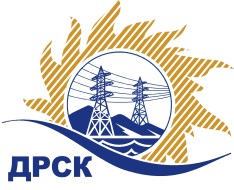 Акционерное Общество«Дальневосточная распределительная сетевая  компания»(АО «ДРСК»)Протокол заседания комиссии по вскрытию конвертов, поступивших на запрос цен № 786228г. БлаговещенскСПОСОБ И ПРЕДМЕТ ЗАКУПКИ: Открытый запрос цен «Комплектующие к опорам» закупка 1038ПРИСУТСТВОВАЛИ: Три члена  постоянно действующей Закупочной комиссии АО «ДРСК» 2 уровня   Информация о результатах вскрытия конвертов:В адрес Организатора закупки поступило 2 заявки на участие в закупке, конверты с которыми были размещены в электронном виде на Торговой площадке Системы www.b2b-energo.ru. Вскрытие конвертов было осуществлено в электронном сейфе Организатора закупки на Торговой площадке Системы www.b2b-energo.ru автоматически.Дата и время начала процедуры вскрытия конвертов с заявками на участие в закупке: 10:08 (время московское) 14.03.2017 Место проведения процедуры вскрытия конвертов с заявками участников: Торговая площадка Системы www.b2b-energo.ruВ конвертах обнаружены заявки следующих участников закупки:Решили: Утвердить протокол заседания закупочной комиссии по вскрытию конвертов, поступивших на открытый электронный запрос цен.Ответственный секретарь Закупочной комиссии 2 уровня АО «ДРСК»	               М.Г. ЕлисееваИгнатова Т.А.(416-2) 397-307ignatova-ta@drsk.ru № 329/МР -В14.03.2017.№Наименование участника и его адресПредмет заявки на участие в запросе цен1ООО "ЛЭП металлоконструкции" (620058, Свердловская обл., г. Екатеринбург, ул. Полевая, д. 76)Заявка, подана 13.03.2017 в 09:25
Цена: 2 010 962,96 руб. (цена без НДС: 1 704 205,90 руб.)2ООО "ПО "Гарантия" (620130, Россия, Свердловская область, г. Екатеринбург, ул. Циолковского, д. 63, литер "В", оф. 339 "А")Заявка, подана 13.03.2017 в 09:38
Цена: 2 031 220,25 руб. (цена без НДС: 1 721 373,09 руб.)